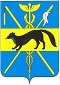 СОВЕТ НАРОДНЫХ ДЕПУТАТОВБОГУЧАРСКОГО МУНИЦИПАЛЬНОГО РАЙОНАВОРОНЕЖСКОЙ ОБЛАСТИРЕШЕНИЕот «25» декабря 2017 г. №31г. БогучарОбутверждении повестки дня третьей сессииСовета народных депутатовБогучарскогомуниципального района Воронежской областиВ соответствиис Уставом Богучарского муниципального района, решением Совета народных депутатов Богучарского муниципального района от 18.09.2017 № 4 «Об утверждении Регламента Совета народных депутатов Богучарского муниципального района Воронежской области седьмого созыва» Совет народных депутатов Богучарского муниципального района р е ш и л:Утвердить следующую повестку дня третьей сессии Совета народных депутатов Богучарского муниципального района:1.О внесении изменений и дополнений в решение Совета народных депутатов Богучарского муниципального района от27.12.2016 года № 341 «О бюджете Богучарского муниципального района на 2017 год и на плановый период 2018 и 2019 годов».2. Об утверждениидолей расходных обязательств, связанных с решением вопросов местного значения поселений.3. О бюджете Богучарского муниципального района на 2018 год и на плановый период 2019 и 2020 годов.4. О прогнозном плане приватизациимуниципального имущества на 2018 год.5. Об утверждении норматива стоимости 1 кв. м общей площади жилья по Богучарскому муниципальному району на 2018 год.6. Овнесенииизмененийврешение Совета народных депутатов Богучарского муниципального района от 24.12.2015 №278 «Об утверждении Положения о принципах организации и функционирования системы документов стратегического планирования в Богучарскоммуниципальномрайоне Воронежскойобласти».7.О заключении соглашения между Воронежской областью и Богучарскиммуниципальным районом об осуществлении управлением по регулированию контрактной системы в сфере закупок Воронежской области полномочий уполномоченного органа Богучарскогомуниципального районаВоронежской области на определение поставщиков (подрядчиков, исполнителей).8. О проекте решения Совета народных депутатов Богучарскогомуниципального района «О внесении изменений и дополнений в Устав Богучарского муниципального района Воронежской области».9. О проведении публичных слушаний по решению Совета народных депутатов Богучарского муниципального района«Об утверждении проекта решения Совета народных депутатов Богучарского муниципального района «О внесении изменений и дополнений в Устав Богучарского муниципального района Воронежской области».10. О Порядке ведения перечня видов муниципального контроля и органов местного самоуправления, уполномоченных на их осуществление, на территории Богучарского муниципального района Воронежской области.11. Об утверждении порядка проведения общественного обсуждения вБогучарском муниципальном районе Воронежской области.12.Об утверждении Положения о юридической экспертизе проектов муниципальных правовых актов Совета народных депутатов Богучарскогомуниципального района Воронежской области .13. О внесении изменений в решение Совета народных депутатов Богучарского муниципального района от 27.12.2016 №349 «О пенсиях за выслугу лет лицам, замещающим должности муниципальной службы в органах местного самоуправления Богучарского муниципального района Воронежской области».14. О внесении изменений в решение Совета народных депутатов Богучарского муниципального района от 29.10.2008 №60 «О предоставлении льгот руководителям сельскохозяйственных предприятий и утверждении положения о порядке назначения ипредоставленияльгот руководителям сельскохозяйственных предприятий Богучарского муниципального района».15. О внесении изменений в решение Совета народных депутатов Богучарского муниципального района от 31.05.2011 № 281 «О комиссии по формированию кадрового резерва муниципальных служащихорганов местного самоуправления Богучарского муниципального района».16. Об утверждении Порядка подготовкипроектов муниципальных правовых актов Совета народных депутатов Богучарскогомуниципального района Воронежской области.17. О плане работы Совета народных депутатов Богучарского муниципального района на 2018 год.18. О приостановлении денежных выплат Почетным гражданам Богучарского муниципального района.19.Об образовании ревизионной комиссии Богучарского муниципального района Воронежской области.20. О внесении изменений и дополнений в решениеСовета народных депутатов Богучарскогомуниципального района от 28.04.2012 № 31 «Об утверждении положения о Ревизионной комиссии Богучарского муниципального района Воронежской области».21.О внесении изменений в решение Совета народных депутатов Богучарского муниципального района от 19.03.2009 года № 96 «Об утверждении регламента работы Ревизионной комиссии».22. О плане работыревизионной комиссии Богучарского муниципального района с 01.01.2018 г. по 31.12.2018 г. 23. О штатном расписании Совета народных депутатов Богучарского муниципального района Воронежской области.24. О внесении изменений в решение Совета народных депутатов Совета народных депутатов Богучарского муниципального районаот 29.08.2017 № 402 «Об утверждении Порядка и условий предоставления отпусков выборному должностному лицу местного самоуправления, лицам, замещающим муниципальные должности,должности муниципальной службы в органах местного самоуправления Богучарского муниципального района».Председатель Совета народных депутатов Богучарского муниципального районаЮ.В.ДорохинаГлава Богучарского муниципального районаВоронежской областиВ.В. Кузнецов